Об утверждении перечня культурно-массовых мероприятий, проводимых в 2022 году в рамках исполнения муниципального задания ГДК г. КанскаВ целях реализации пункта 1.2. приложения к паспорту муниципальной программы города Канска «Развитие культуры», пункта 7 приложения № 3 к муниципальной программе города Канска «Развитие культуры», приложения № 6 к муниципальной программе города Канска «Развитие культуры» постановления администрации города Канска от 16.12.2016 г. № 1408 «Об утверждении муниципальной программы города Канска «Развитие культуры», руководствуясь статьями 30, 35 Устава города Канска:Утвердить перечень культурно-массовых мероприятий, проводимых в 2022 году в рамках исполнения муниципального задания ГДК г. Канска согласно приложению, к настоящему распоряжению.Ведущему специалисту Отдела культуры администрации г. Канска (Н.А. Нестерова) опубликовать настоящее распоряжение в газете «Канский вестник», разместить на официальном сайте муниципального образования город Канск в сети Интернет.Контроль за исполнением настоящего распоряжения возложить на заместителя главы города по социальной политике Ю.А. Ломову.Распоряжение вступает в силу с 1 января 2022 года.Глава города Канска                                                                        А.М. БересневПриложение к распоряжению администрации города Канска от 29.12.2021 г. № 796Перечень культурно-массовых мероприятий, проводимых в 2022 году в рамках исполнения муниципального заданияГДК г. КанскаЗаместитель главы городапо социальной политике                                                                Ю.А. Ломова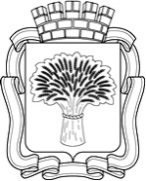 Российская ФедерацияАдминистрация города Канска
Красноярского краяРАСПОРЯЖЕНИЕРоссийская ФедерацияАдминистрация города Канска
Красноярского краяРАСПОРЯЖЕНИЕРоссийская ФедерацияАдминистрация города Канска
Красноярского краяРАСПОРЯЖЕНИЕРоссийская ФедерацияАдминистрация города Канска
Красноярского краяРАСПОРЯЖЕНИЕ29.12.2021 г.№796№ п/пНаименование мероприятия1.Праздничный концерт, посвященный Дню Защитника Отечества2.Праздничный прием Главы города Канска в честь Международного женского дня3.Мероприятие, посвященное масленичным гуляниям4.Мероприятия, посвященные празднованию 77-й годовщины Победы в Великой Отечественной войне 1941-1945 годов5.Региональный молодежный фестиваль «Вперед, к победе!»(-день первый: межрегиональный турнир по армейскому рукопашному бою, посвященный памяти инструктора ВСТК «Патриот» Дятлова Е.Н.;-день второй: Фестиваль команд по хип-хопу.) 6.День защиты детей7.Бал выпускников8.День социального работника9.День России10.Торжественный ритуал, посвященный Дню памяти и скорби11.День семьи, любви и верности12.Международный Канский видеофестиваль13.Мероприятия, посвященные празднованию Дню города Канска14.Первый открытый конкурс красоты и талантов «Королева серебряного возраста» (60+)15.День народного единства16.Мероприятие, посвященное подведению итогов реализации на территории города Канска программы профилактики безнадзорности и правонарушений среди несовершеннолетних «Юность Красноярья» 17.Городской конкурс, посвященный Дню Отца18.День матери19.Смотр-конкурс творческих талантов среди студентов «Мы- креативная молодежь», посвященный Году народного искусства и нематериального культурного наследия.20.Новогодний прием Главы города одаренных детей21.Международный день инвалидов22.Открытие городской елки «Праздник к нам приходит»